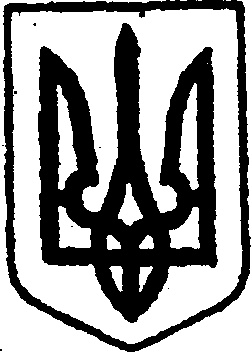 КИЇВСЬКА ОБЛАСТЬТЕТІЇВСЬКА МІСЬКА РАДАVІІІ СКЛИКАННЯДВАДЦЯТЬ ШОСТА СЕСІЯР І Ш Е Н Н Я12 березня 2024 року                                                            № 1219 - 26 - VIIІПро приватизацію об’єкта комунальноївласності Тетіївської міської територіальної громади – нежитлового приміщення бані, що розташована по вулиці Центральна, 60 в селі Дзвеняче Білоцерківського району Київської області        Відповідно до пункту 30 частини 1 статті 26, частини 5 статті 60 Закону України «Про місцеве самоврядування в Україні», абзацу 5 ч. 1 ст. 10 Закону України «Про приватизацію державного і комунального майна», з метою забезпечення надходження коштів до місцевого бюджету від приватизації об’єктів комунальної власності,  враховуючи висновки та рекомендації постійної депутатської комісії з питань торгівлі, житлово-комунального господарства, побутового обслуговування, громадського харчування, управління комунальною власністю,  благоустрою, транспорту, зв’язку, Тетіївська міська рада В И Р І Ш И Л А:1. Здійснити приватизацію об’єкта комунальної власності Тетіївської міської територіальної громади – нежитлового приміщення бані, площею 122,8 кв. м., що обліковується на балансі виконавчого комітету Тетіївської міської ради та знаходиться за адресою: вул. Центральна, 60  в селі Дзвеняче Білоцерківського району Київської області.2.  Аукціонній комісії розробити умови продажу та визначити стартову ціну об’єкта приватизації.3. Виконавчому комітету Тетіївської міської ради забезпечити:    - організацію приватизації об’єкта комунальної власності, зазначеного в       пункті 1 цього рішення;    - опублікування цього рішення на офіційному веб-сайті Тетіївської міської       ради та в електронній торговій системі.4. Контроль за виконанням рішення покласти на постійну депутатську комісію з питань торгівлі, житлово-комунального господарства, побутового обслуговування, громадського харчування, управління комунальною власністю,  благоустрою, транспорту, зв’язку (голова – Фармагей В. В.) та на першого заступника міського голови Кизимишина В. Й.    Секретар міської ради                                                Наталія ІВАНЮТА